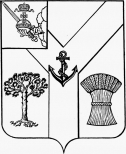 АДМИНИСТРАЦИЯМЕЖДУРЕЧЕНСКОГО МУНИЦИПАЛЬНОГО ОКРУГАВОЛОГОДСКОЙ ОБЛАСТИПОСТАНОВЛЕНИЕОт 02.05.2023  №  270                                                                                                      с. Шуйское                                                                                                                                      О внесении измененияв постановление от 25.10.2022 № 458Администрация округа ПОСТАНОВЛЯЕТ:1. Внести изменения в муниципальную программу «Развитие газификации на территории Междуреченского муниципального округа  на 2023-2027 годы», утвержденную постановлением администрации района от 25 октября 2022 года № 458, изложив ее в новой редакции согласно приложению к настоящему постановлению.2. Настоящее постановление подлежит размещению на сайте Междуреченского муниципального округа в информационно-телекоммуникационной сети «Интернет».3. Контроль за исполнением настоящего постановления возложить на первого заместителя главы округа Киселёва С. Н.Глава округа                                                                                               А. А. ТитовПриложение к постановлениюадминистрации округаот 02.05.2023№ 270Муниципальная программа«Развитие газификации на территории Междуреченского муниципального округа  на 2023-2027 годы»Муниципальная программа «Развитие газификации на территории Междуреченского муниципального округа  на 2023-2027 годы» (далее – муниципальная  программа)Паспорт муниципальной программы I. Общая характеристика сферы реализации                                      муниципальной программыСферой реализации муниципальной программы является  газоснабжение и газификация Междуреченского муниципального округа Вологодской области.Основной целью проведения муниципальной политики в сфере газоснабжения  муниципального округа является повышение уровня обеспеченности природным газом потребителей округа посредством реализации мероприятий  муниципальной программы «Развитие газификации на территории Междуреченского муниципального округа  на 2023-2027 годы».Указанная деятельность осуществляется в соответствии с Концепцией участия ОАО «Газпром» в газификации регионов Российской Федерации, а также на основе Соглашения,  Договора о сотрудничестве, Договора о газификации Вологодской области, заключенных между Правительством Вологодской области и ОАО «Газпром» в рамках реализации Федерального закона от 31 марта 1999 года № 69-ФЗ «О газоснабжении в Российской Федерации». Развитие газификации Междуреченского муниципального округа осуществляется на основании Генеральной схемы газификации и газоснабжения Вологодской области. Газотранспортная система Междуреченского муниципального округа, использующая природный газ, по состоянию на 1января 2023 года составляет:  74,1 км, распределительные газопроводы общей протяженностью 58,38 км (в т. ч. межпоселковые – 26,45 км), 1 газораспределительная станция,и 15,72 км – газопроводов-вводов, 4 газорегуляторных пункта, 18 шкафных газораспределительных пунктов. В рамках реализации ПАО «Газпром» инвестиционных проектов на территории округа в настоящее время осуществлено строительство следующих объектов газотранспортной системы:- Межпоселковый газопровод п. Пионерский – д. Новая – д. Букино _ с. Спас-Ямщики – д. Острецово – д. Змейцыно – с. Старое в Междуреченском муниципальном округе Вологодской области;- Межпоселковый газопровод п. Пионерский – д. Марковское – с. Шейбухта в Междуреченском муниципальном округе Вологодской области.Современное состояние газификации округа, на 31 декабря 2022 года, составляет:Число газифицированных населенных пунктов природным газом - 10 ед.1.Уровень газификации природным и сжиженным газом  округа составляет 79,0 %.В настоящее время  природным газом газифицировано 2 коммунально-бытовых предприятия, в том числе: объекты теплоэлектроэнергетики (газовые котельные -4).Основными проблемами в области газоснабжения округа  являются:- низкий уровень обеспечения природным газом потребителей округа;- отсутствие источника газоснабжения природным газом для потребителей п.Туровец  (газопровода-отвода к пос. Туровец Междуреченского муниципального округа от магистрального газопровода).Проведение работ по строительству указанных выше  газопровода-отвода и межпоселковых газопроводов  позволит приступить к строительству распределительных газовых сетей для  подключения к системе газоснабжения природным газом новых потребителей в населенных пунктах  муниципального округа.В целях повышения уровня газификации потребителей округа природным газом разработаны мероприятия по строительству распределительных газовых сетей, реализация которых осуществляется в рамках муниципальной программы.Реализация программы  осуществляется в соответствии с Генеральной схемой газоснабжения и газификации Вологодской области, которая разработана в рамках Концепции участия ОАО «Газпром» в газификации регионов Российской Федерации, Соглашением о сотрудничестве между Правительством Вологодской области и ОАО «Газпром» от 20 июня 2003 года, Договором между Правительством Вологодской области и Открытым акционерным обществом «Газпром» о газификации Вологодской области от 5 октября 2012 года, ежегодно заключаемыми между Правительством Вологодской области и ОАО «Газпром» сетевыми графиками газификации.   Проблемой является то, что в современных условиях муниципальные образования области, в том числе и Междуреченский округ, не в состоянии самостоятельно эффективно участвовать в социально-экономических реформах, в удовлетворении основных жизненных потребностей проживающего на их территории населения.  Строительство объектов газификации муниципального значения невозможно без финансовой помощи областного бюджета из-за недостаточной доходной базы местных бюджетов.	Повысить уровень обеспечения природным газом потребителей в населенных пунктах, имеющих природный газ, обеспечить подачу природного газа потребителям негазифицированных населенных пунктов позволит выделение в необходимом объеме средств областного бюджета и привлечение для строительства приоритетных и социально значимых объектов газификации на территории округа средств из внебюджетных источников. 	Выполнение мероприятий по развитию газификации Междуреченского муниципального округа  целесообразно организовать в рамках настоящей программы, так как только программный метод может обеспечить комплексный подход к строительству межпоселковых и распределительных газовых сетей в населенных пунктах округа, синхронизировать сроки их строительства. Муниципальная программа  позволит использовать наиболее эффективные и уже апробированные механизмы, скоординировать деятельность различных органов власти области, округа  и различных организаций.Мероприятия муниципальной программы сбалансированы, охватывают различные отрасли экономики округа и должны стать не только инструментом повышения эффективности использования энергоресурсов для дальнейшего развития экономики, но и одним из базовых элементов технологического перевооружения объектов экономики и теплоэнергетики округа.II. Цели, задачи, сроки реализации муниципальной программыЦелями реализации муниципальной программы являются:         - развитие газификации на территории округа для повышения уровня газификации природным газом потребителей округа, создания условий для привлечения инвестиций в развитие экономики округа и создания для населения округа комфортных условий труда и быта;         - повышение эффективности использования природного газа;         - оптимизация загрузки существующих газовых сетей.        Для достижения целей муниципальной программы необходимо решить следующие задачи:        - строительство распределительных газовых сетей для увеличения объема потребления природного газа населением, предприятиями и организациями округа;       - перевод потребителей сжиженного газа в населенных пунктах сельской местности на использование природного газа;       - надежное и бесперебойное обеспечение природным газом потребителей округа.Сроки реализации программы: 2023-2027 годы. III.  Целевые показатели (индикаторы)достижения целей и решения задач, основные ожидаемые конечные результаты муниципальной программы Сведения о целевых показателях (индикаторах) муниципальной программы представлены в приложении 4 к муниципальной программе.  Методика расчета значений целевых показателей (индикаторов) программы  приведена в приложении 5 к муниципальной программе.Реализация мероприятий программы  позволит к 2027 году:- повысить уровень газификации потребителей округа природным газом с 28,3 % в 2022 году до 30,0 % в 2027 году;- увеличить количество потребителей, получивших доступ к системе газоснабжения природным газом, на 40 домовладений (квартир), в том числе в сельской местности на 40 домовладений (квартир).IV. Характеристика основных мероприятий муниципальной программыДля достижения целей и решения задач муниципальной программы  необходимо реализовать основные мероприятия 1 и 2 муниципальной программы «Развитие газификации на территории Междуреченского муниципального округа  на 2023-2027 годы» в соответствии с Перечнем мероприятий   муниципальной программы,  который представлен в приложении 1 к муниципальной программе .Цель мероприятий – обеспечение возможности подачи природного газа  новым потребителям, бесперебойная  и безаварийная подача природного газа потребителям.Администрация Междуреченского муниципального округа в пределах полномочий, установленных Федеральным законом от  6 октября 2003 № 131-ФЗ «Об общих принципах организации местного самоуправления в Российской Федерации», организуют в границах муниципальных образований газификацию потребителей.V. Ресурсное обеспечение муниципальной программы,обоснование объема финансовых ресурсов, необходимыхдля реализации муниципальной программыОбъем бюджетных ассигнований на реализацию муниципальной программы определен в соответствии с объемами финансирования мероприятий  муниципальной программы.          Объем финансовых средств, необходимых для реализации муниципальной программы в 2023-2027 годах, за счет средств  бюджета  округа составляет 1 886,7 тыс. рублей, в том числе по годам:2023 год – 346,1 тыс. рублей;2024 год – 84,5 тыс. рублей;2025 год – 888,5 тыс. рублей;2026 год – 338,4 тыс. рублей;2027 год – 229,2 тыс. рублей;Ресурсное обеспечение реализации муниципальной программы за счет средств  бюджета  округа приведено в приложении 2 к муниципальной программе.Прогнозная (справочная) оценка расходов федерального, областного бюджетов  на реализацию целей муниципальной программы приведена в приложении 3 к муниципальной программе.В рамках муниципальной программы планируется ежегодное привлечение федеральных и областных средств для реализации муниципальной программы. Субсидии из федерального и областного бюджетов будут предоставляться на условиях софинансирования  на реализацию отдельных мероприятий указанной муниципальной программы, финансирование которых из бюджета округа запланировано на период подачи заявкиПриложение №1              к муниципальной программеРесурсное обеспечение и перечень мероприятий  муниципальной  программыПриложение №2                             к муниципальной программеРесурсное обеспечение реализации муниципальной программыза счет средств  бюджета районаПриложение №3 к муниципальной программеПрогнозная (справочная) оценка расходов федерального бюджета, областного бюджета, внебюджетных средств  на реализацию целей муниципальной программыПриложение №4         к муниципальной программе Сведения о целевых показателях (индикаторах) программы Приложение №5к муниципальной программе Методика расчета целевых показателей (индикаторов) муниципальной программы 1. «Количество домовладений (квартир) получающих доступ к природному газу» рассчитывается по формуле:К = К1 + К2 + … Кi, где:К -  общее количество домовладений (квартир) получающих доступ к природному газу, ед.К1-количество домовладений (квартир) получающих доступ к природному газу по итогам реализации мероприятий по газификации 1-го объекта, ед.К2- количество домовладений (квартир) получающих доступ к природному газу по итогам реализации мероприятий по газификации по 2-го объекта, ед.К i- количество домовладений (квартир) получающих доступ к природному газу по итогам реализации мероприятий по газификации по i-го объекта, ед.Источник данных: отчетные данные основного исполнителя программы  об использовании субсидий на развитие газификации.2. «Уровень газификации потребителей округа природным газом» рассчитывается по формуле:	У = Г/Г общ.х 100%, где:У – уровень газификации потребителей округа природным газом, %Г – количество газифицированных природным газом квартир в Междуреченском муниципальном округе, ед.Гобщ. – общее количество квартир в Междуреченском муниципальном округе, ед.Источник данных: ежегодные данные, предоставляемые основным исполнителем программы  по состоянию на 1 января года, следующего за отчетным.».«Утверждена постановлением администрации района от 25.10.2022 № 458Ответственный исполнитель:Администрация Междуреченского муниципального округаОтветственный за разработку: Ведущий эксперт отдела строительства и ЖКХАрхипов В. Ю.Архипов В. Ю.тел. 2-17-56тел. 2-17-56Глава округа                                                     А. А. ТитовНазваниемуниципальнойпрограммы«Развитие газификации на территории Междуреченского муниципального округа  на 2023-2027 годы»Ответственный исполнительмуниципальнойпрограммыАдминистрация Междуреченского муниципального округаЦель муниципальнойпрограммы- развитие газификации на территории Междуреченского муниципального округа для повышения уровня газификации природным газом потребителей округа, создания условий для привлечения инвестиций в развитие экономики округа и создания для населения округа комфортных условий труда и быта;- повышение эффективности использования природного газа;- оптимизация загрузки существующих газовых сетейЗадачи муниципальнойпрограммы-строительство на территории Междуреченского муниципального округа распределительных газовых сетей для увеличения объема потребления природного газа населением, предприятиями и организациями округа;- перевод потребителей сжиженного газа в  населенных пунктах сельской местности на использование природного газа; - надежное и бесперебойное обеспечение газом потребителей округаЦелевыеиндикаторы и показатели муниципальнойпрограммы- количество домовладений (квартир), получающих доступ к природному газу (ед.), в том числе в сельской местности (ед.);- уровень газификации потребителей округа природным газом (%)Сроки реализации муниципальнойпрограммы2023-2027 годыОбъемыбюджетных ассигнований муниципальнойпрограммыобъем бюджетных ассигнований на реализацию муниципальной программы составляет– 1 886,7 тыс. рублей, в том числе по годам:2023 год – 346,1 тыс. рублей;2024 год – 84,5 тыс. рублей;2025 год – 888,5 тыс. рублей;2026 год – 338,4 тыс. рублей;2027 год – 229,2 тыс. рублей;Ожидаемыерезультаты реализации муниципальнойпрограммыза период с 2023 по 2027 год планируется достижение следующих результатов: - повышение уровня газификации потребителей округа природным газом с 28,3 % в 2022 году до 30,0 %  к 2027 году;- увеличение количества потребителей, получивших  доступ к системе газоснабжения природным газом, к 2027 году на 40 домовладений (квартир), в том числе в сельской местности на 40 домовладений (квартир).СтатусНаименование основного мероприятияОтветственный исполнительРасходы (тыс. руб.),  годыРасходы (тыс. руб.),  годыРасходы (тыс. руб.),  годыРасходы (тыс. руб.),  годыРасходы (тыс. руб.),  годыРасходы (тыс. руб.),  годыСтатусНаименование основного мероприятияОтветственный исполнитель2023 год2024 год2025 год2026 год2027 годИтогоМуниципальная программа«Развитие газификации на территории Междуреченского муниципального района на 2021-2025 годы»АМР346,184,5888,5338,4229,21886,7Основное мероприятие 1Разработка проектно-сметной документации и экспертизаОСКХ800,091,8132,41024,2Мероприятие 1.1Разработка ПСД и экспертиза на объект «Распределительный газопровод в п. Туровец» III этапМероприятие 1.2Разработка ПСД и экспертиза на объект «Распределительный газопровод в п. Туровец» IV этапМероприятие 1.3Разработка ПСД и экспертиза на объект «Распределительный газопровод микрорайон ул. Шапина и ул.Юбилейная»800,0800,0Мероприятие 1.4Осуществление строительного контроля, технического и авторского надзора, при строительстве распределительных газопроводов91,8132,4224,2Основное мероприятие 2Техническое обслуживание и аварийно-диспетчерское обслуживание построенных распределительных газопроводов ОСКХ96,184,588,596,696,8462,5Основное мероприятие  3Пуско-наладочные работы по пуску газа на построенных распределительных газопроводахОИО250,0150,0400,0Основное мероприятие 4Строительство распределительных газопроводовОСКХОтветственный исполнитель Расходы (тыс. рублей), годыРасходы (тыс. рублей), годыРасходы (тыс. рублей), годыРасходы (тыс. рублей), годыРасходы (тыс. рублей), годыРасходы (тыс. рублей), годыОтветственный исполнитель 2023 год2024 год2025 год2026 год2027 годИтогоВсего346,184,5888,5338,4229,21886,7Отдел строительства и коммунального хозяйства администрации района346,184,5888,5338,4229,21886,7НаименованиеОценка расходов (тыс. рублей), годыОценка расходов (тыс. рублей), годыОценка расходов (тыс. рублей), годыОценка расходов (тыс. рублей), годыОценка расходов (тыс. рублей), годыОценка расходов (тыс. рублей), годыНаименование2023 год2024 год2025 год2026 год2027 годИтогоВсего346,184,5888,5338,4229,21886,7Федеральный бюджетОбластной бюджет Бюджет района346,184,5888,5338,4229,21886,7Внебюджетные средства № п/пЗадачи, направленные на достижение целиНаименование индикатора (показателя)Ед. измеренияЗначения показателейЗначения показателейЗначения показателейЗначения показателейЗначения показателейЗначения показателей№ п/пЗадачи, направленные на достижение целиНаименование индикатора (показателя)Ед. измерения2022год (факт)прогнозпрогнозпрогнозпрогнозпрогноз№ п/пЗадачи, направленные на достижение целиНаименование индикатора (показателя)Ед. измерения2022год (факт)2023год2024год2025год2026год2027год123489101112131.Перевод потребителей сжиженного газа в  населенных пунктах сельской местности на использование природного газаколичество домовладений (квартир), получающих доступ к природному газу ед.241010105101.Перевод потребителей сжиженного газа в  населенных пунктах сельской местности на использование природного газав том числе в сельской местности ед.241010105102.Надежное и бесперебойное обеспечение природным газом потребителей районауровень газификации потребителей района природным газом (%)28,328,629,029,429,630,0